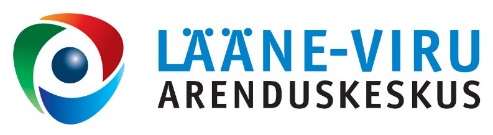 VABAÜHENDUSTE UUDISKIRI06.06.2014Sotsiaalse ettevõtluse äriplaanide elluviimise taotlusvoor on AVATUDTähtaeg: 9. september 2014Avati taotlusvoor, mis on toeks sotsiaalse ettevõtlusega tegelevatele vabaühendustele. Vooru raames toetatakse vabaühenduste projekte, mille eesmärgiks on käivitatud uus või laiendatud tegutsev sotsiaalne ettevõte. Toetuse andmise aluseks on jätkusuutlik äriplaan koos finantsplaaniga ning toetust saab küsida kuni 25 000 eurot.Toetust saab taotleda vähemalt üheaastane avalikes huvides tegutsev mittetulundusühing või sihtasutus, kes ei ole avaliku sektori ega äriühingute valitseva mõju all. Toetus on nii uute ideede rakendamiseks kui ka juba hetkel toimivate ärimudelite edasiarendamiseks – laienemiseks nii geograafiliselt kui sihtrühmaliselt.Taotlusi ja äriplaane ootame hiljemalt 9. septembriks 2014 kell 15.00. Info vooru tingimuste kohta, vormid ning viite infopäevade kavale leiab SIIT.Infopäevadega alustame 9. juunil Võrust: http://www.kysk.ee/kusk-tutvustab-ule-eesti-juunis-oma-toetusvoimalusiInfopäevad toimuvad veel:
09. juunil kell 13.00 – 16.30 Võrus, Võluvõru koolituskeskuses (Jüri 19a). Osalemisest teavita SIIN.
11. juunil kell 12.30 – 16.00 Tallinnas, Nordic Hotel Forumis, Arcturus saalis (Viru väljak 3). Osalemisest teavita SIIN.
16. juunil kell 12.00 – 15.30 Jõhvis, Kersti Võlu koolituskeskuses (Kooli tn 7). Osalemisest teavita SIIN.
17. juunil kell 12.30 – 16.00 Tartus, Atlantise konverentsikeskuses (Narva mnt 2). Osalemisest teavita SIIN.
18. juunil kell 11.00 – 14.30 Paides, Wabalinna majas (Tallinna 11). Osalemisest teavita SIIN.
Mari-Liis Dolenko
Vabaühenduste toetusprogrammi juhte-kiri: mariliis@kysk.eetel: 655 6423, 52 12 422SA Kodanikuühiskonna Sihtkapital
www.kysk.eeMaksu- ja Tolliametile taotluse esitamine tulumaksusoodustusega ühenduste nimekirja kandmiseksTähtaeg: 15. juuliKui mittetulundusühendus vastab teatud tingimustele, on võimalik maksu-ja tolliametile taotluse esitamisel saada tulumaksusoodustuse saajate nimekirja. See toob kaasa iga-aastaselt kahe lisadeklaratsiooni esitamise, kuid saadav kokkuhoid tasub selle asjaajamise tõenäoliselt ära.Tulumaksusoodustuse saamiseks tuleb esitada kas 15. jaanuariks või 15. juuliks Maksu- ja Tolliametile taotlusvorm TMIN (usuühendustel TMIN-K) koos asutamislepingu/otsuse koopiaga. Kui MTÜ on asutatud Ettevõtjaportaalis, tuleb lisada taotlusele esmakandeavaldus.Lihtsaim taotluse esitamise viis on saata see juhatuse liikme digiallkirjaga  vastavalt iga maakonna  Maksu- ja Tolliameti kodulehel viidatud meiliaadressile. Nimekirja muudetakse Vabariigi Valitsuse korraldusega kaks korda aastas 1. jaanuaril ja 1. juulil.Nimekirja kantakse mittetulundusühingud, mis vastavad  järgnevatele tingimustele:mittetulundusühendus tegutseb avalikes huvides;ühing on heategevuslik – pakub põhikirjast tulenevale sihtrühmale kaupa või teenust peamiselt tasuta või muul kasumit mittetaotleval viisil või maksab sihtrühma kuuluvatele isikutele toetust;mittetulundusühendus ei jaga oma vara või tulu ega anna materiaalset abi või rahaliselt hinnatavaid soodustusi oma asutajale, liikmele, juhtimis- või kontrollorgani liikmele, temale annetusi teinud isikule või sellise isiku juhtimis- või kontrollorgani liikmele ega selliste isikutega seotud isikutele -  abikaasale, elukaaslasele, otsesele sugulasele (vanem, laps jne), õele, vennale, õe või venna alanejale sugulasele, abikaasa otsesele sugulasele, abikaasa õele või vennale;ühingu lõpetamise korral antakse pärast võlausaldajate nõuete rahuldamist allesjäänud vara üle nimekirja kantud ühingule või avalik-õiguslikule juriidilisele isikule (see peab olema põhikirjas viidatud); samuti võib vara jagamine olla sätestatud Euroopa Majanduspiirkonna lepinguriigis asuvale kasumitaotluseta või usulisele organisatsioonile, kui see vastab meie tulumaksusoodustuse saamise tingimustele;ühingu halduskulud vastavad tema tegevuse iseloomule ja põhikirjalistele eesmärkidele;ühingu töötajale ja juhtimis- või kontrollorgani liikmele makstav tasu ei ületa samasuguse töö eest ettevõtluses harilikult makstavat tasu.Lisainfo: Maksu- ja Tolliamet http://www.emta.ee/index.php?id=28742MAKIS http://mty.arenduskeskused.ee/Kodanikuuhenduse-juhtimine/Raamatupidamine/Tulumaksusoodustuse-saamine.htmlSA Lääne-Viru Arenduskeskus (LVAK)Lääne-Viru Arenduskeskus pakub vabaühendustele nõustamisteenust.  Loe lähemalt meie kodulehelt:  www.arenduskeskus.ee.Katrin Põllu
MTÜ konsultant
tel: +372 325 8028GSM: +372 585 01 250e-mail: mty@arenduskeskus.ee SA Lääne-Viru ArenduskeskusFr. R. Kreutzwaldi 5Rakvere44314 Lääne-VirumaaUudiskirjast loobumiseks saada vastavasisuline teade aadressile:
mty@arenduskeskus.ee
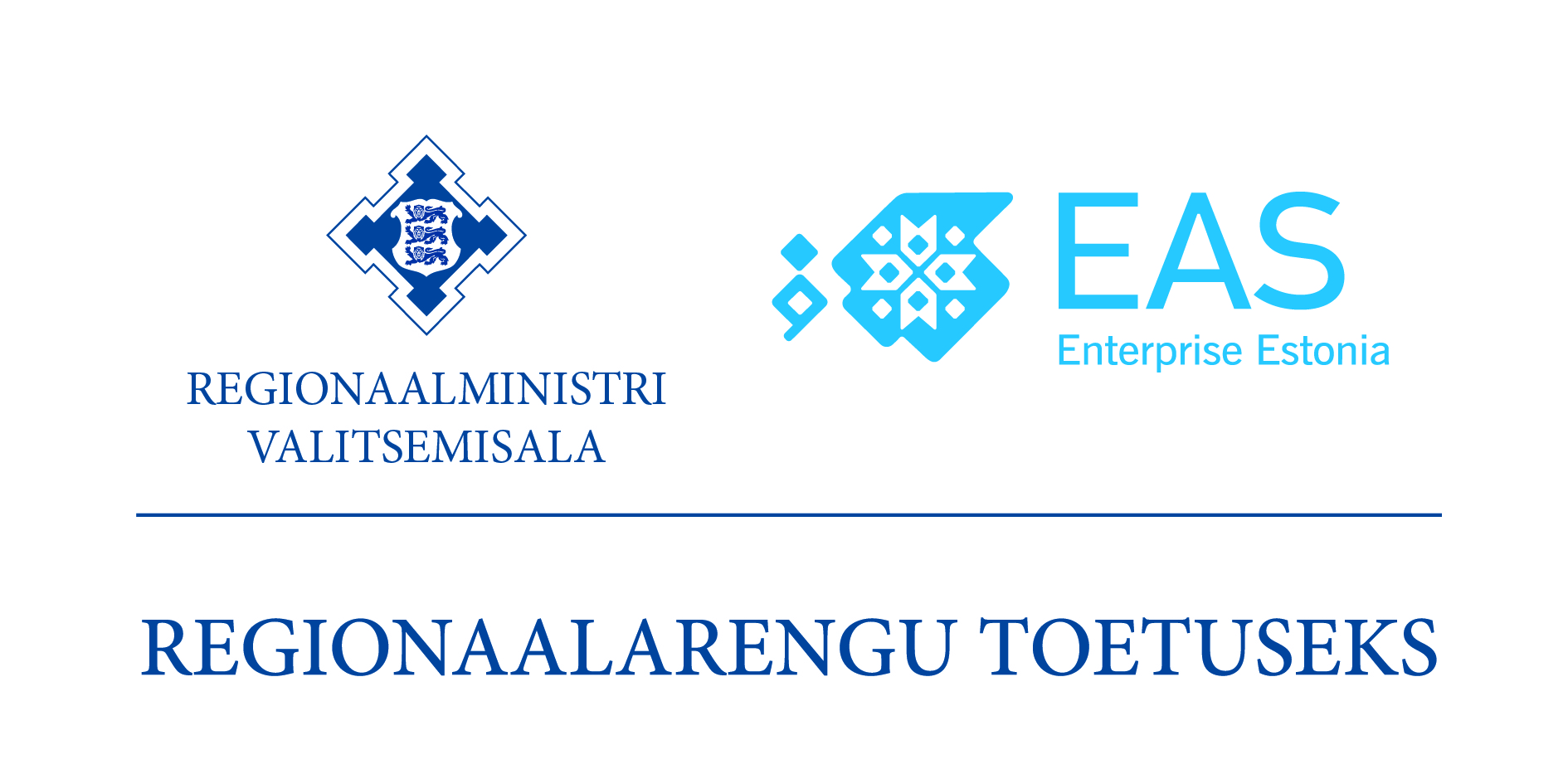 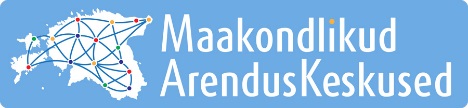 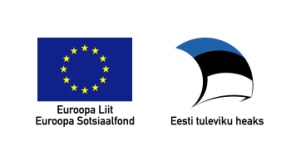 